Игровое  физкультурное  занятие  в группе  раннего  возраста  по  сказке                                        *КОЛОБОК*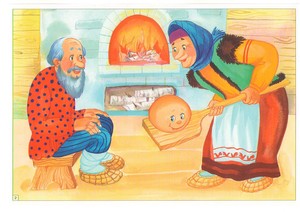 Автор-составитель: Гурова С.В., воспитатель группы раннего возраста ГБОУ детского сада №2564ВОСПИТАТЕЛЬНЫЕ  ЗАДАЧИ:-вызвать  у  детей  эмоциональный  отклик  на  игровое  занятие  и  желание  участвовать  в  нем;-учить  детей  играть  вместе, не  толкая  и  не  обижая  друг  друга;-учить  более  ловких  детей  помогать  другим  малышам;-учить  детей  сочувствовать  и  сопереживать  сказочному  персонажу;ОБРАЗОВАТЕЛЬНЫЕ  ЗАДАЧИ:-учить  детей  слушать  речь  воспитателя;-развивать  цветовое  восприятие;-развивать  внимание; ДВИГАТЕЛЬНЫЕ  ЗАДАЧИ:-побуждать  детей  бегать в  разных  направлениях;-закреплять  навыки  детей  в  ходьбе  стайкой  за  воспитателем;-продолжать  учить  детей  подпрыгивать  на  двух  ногах;-учить  детей  бегать  и  останавливаться  по  сигналу  воспитателя;МАТЕРИАЛ  К  ЗАНЯТИЮ:-мягкие  игрушки  или  игрушки-бибабо: ЗАЯЦ, ВОЛК, МЕДВЕДЬ, ЛИСА; КОЛОБОК  (можно  использовать  большой  желтый  мяч);-длинная  веревка (5-7 метров);-цветные  обручи  большого  размера;-мячи  среднего  размера  по  количеству  детей;-иллюстрации  к  сказке; ПРИМЕЧАНИЕ:-Все  игры  должны  быть  хорошо  знакомы  детям;-Лучше  это  занятие  проводить  весной  вместе  с  физруком  или  другим  воспитателем;ХОД  ЗАНЯТИЯ:Дети  сидят  на  скамейке, воспитатель  начинает  рассказывать  сказку: -Жили-были  дед  и  баба  на  полянке  у  реки,И  любили  очень-очень  на  сметане  колобки.Бабка  тесто  замесила, колобка  она  слепила,В  печь  его  поставила, там  его  оставила. Вышел  он  румян, пригож  и  на  солнышко  похож.Он  остыть  хотел  немножко  и  улегся  на  окошко.Но  не  смог  он  там  лежать, захотел  он  убежать. Воспитатель  предлагает  детям  отправиться  вслед  за  Колобком.  Дети  в  спокойном   темпе  идут  стайкой  за  воспитателем.   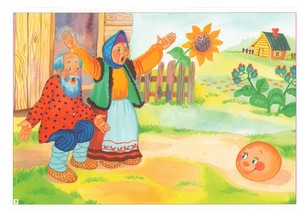 -Колобок- румяный  бок  покатился  он  в  лесок,А  в  лесочке—Зайка, Зайка-побегайка.Хороводная  игра “ Зайка”Дети  становятся  в  круг, держась  за  руки. В  центре  круга  сидит  грустный  ЗАЙКА.   Дети  поют  и делают  движения  вместе  с  воспитателем:-Зайка, зайка! Что с тобой?
Ты сидишь совсем больной.
Ты вставай, вставай, скачи!   
Вот морковку получи! (2 раза)
Получи и попляши!Все  дети  подходят  к  ЗАЙКЕ  и  дают  ему  воображаемую морковку. ЗАЙКА  берёт морковку, делается  весёлым  и  начинает плясать. А  дети  хлопают  в  ладоши,  пляшут  и  скачут.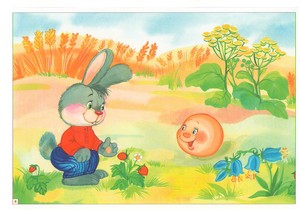 -Убежал  наш  Колобок, покатился  круглый  бок,За  пригорком  Волк  сидит  и  на  Колобка  глядит.  Игра  "Волк, не  догонишь! "На  земле  или  на  полу  кладут  разноцветные  обручи, “воспитатель  показывает  каждому  ребенку  где  его  обруч-домик  (в  одном  обруче  могут  находиться  до  3-х  детей) .  Воспитатель  объясняет  правила — в начале  игры  дети  стоят  в  обручах-домиках, ВОЛК  спрятался. По  сигналу  воспитателя  дети  начинают  движение— выбегают  из  обручей, бегают, кружатся. Как  только  ВОЛК  выйдет  из  своего  укрытия, дети  с  криком : “ВОЛК, не  догонишь!”  бегут  в  свои  обручи-домики.  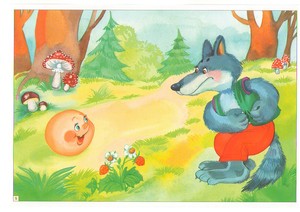 -Вот  он, вот  он… не  догнать, Колобка  нам  не  поймать.Покатился  он  с  дороги   и  скатился  прям  в  берлогу.А  в  берлоге  спит  Медведь, как  начнет  он  вдруг  реветь…Игра  “ У  Медведя  во  бору”Дети  сидят  на  скамейке, в  центре  площадки  или  зала  сидит  МЕДВЕДЬ (как  будто, спит), дети  вместе  с  воспитателем  начинают  движение  со  словами:-У  Медведя  во  бору  грибы- ягоды  беру,А  Медведь  не  спит  и  на  нас  глядит.Корзинка  опрокинулась, Медведь  за  нами  кинулся!МЕДВЕДЬ  просыпается, начинает  ловить  детей. Дети  убегают  от  МЕДВЕДЯ  и  снова  садятся  на  скамейку. 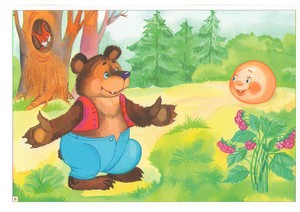 -Убежал  наш  Колобок, укатился  круглый  бок.Круглый  да  румяный, прямо  на  поляну,Где  ждала  его  Лиса, рыжая  краса.Стал  наш  Колобок  играть  и  с  Лисою  мяч  бросать.Бросим  тоже  мы   мячи.-Лисонька,  лови, скачи!Игра  “Бросай  мяч  вперед!”Каждому  ребенку  раздаются  мячи, дети  встают  за  линию  (можно  положить  веревку), по  сигналу  воспитателя  дети  бросают  мячи, бегут  за  мячом, а  ЛИСА  старается  схватить  мяч. Дети  берут  свои  мячи  и  возвращаются  с  мячом  за  веревку.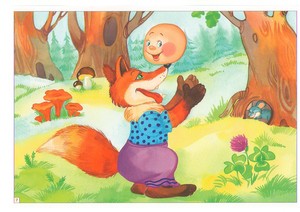 -Шутки  не  шути  с  Лисой,А  беги  скорей  домой!